企业登录流程图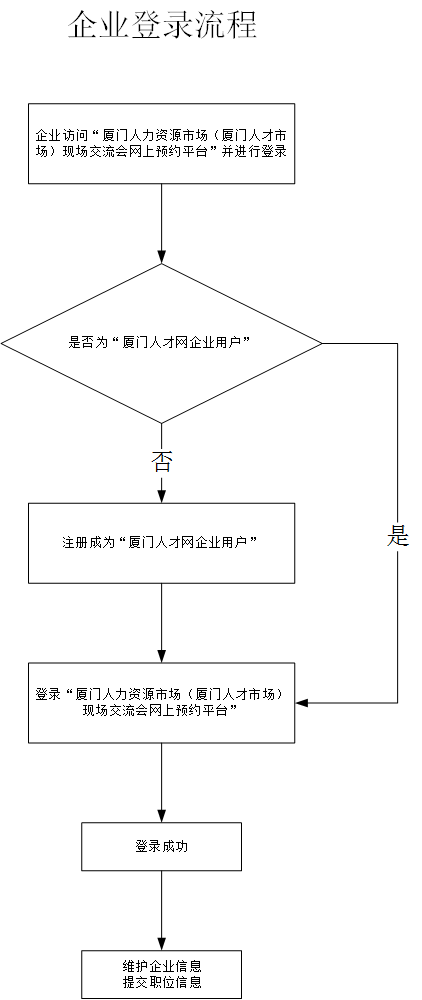 企业预约流程图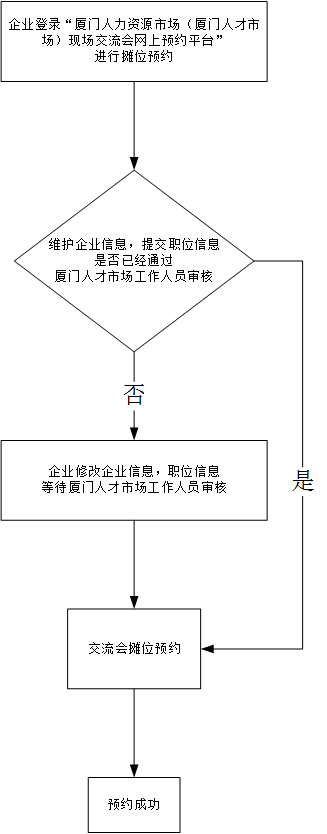 